T-shirt activityName:_______________________________________ Grade______Class______.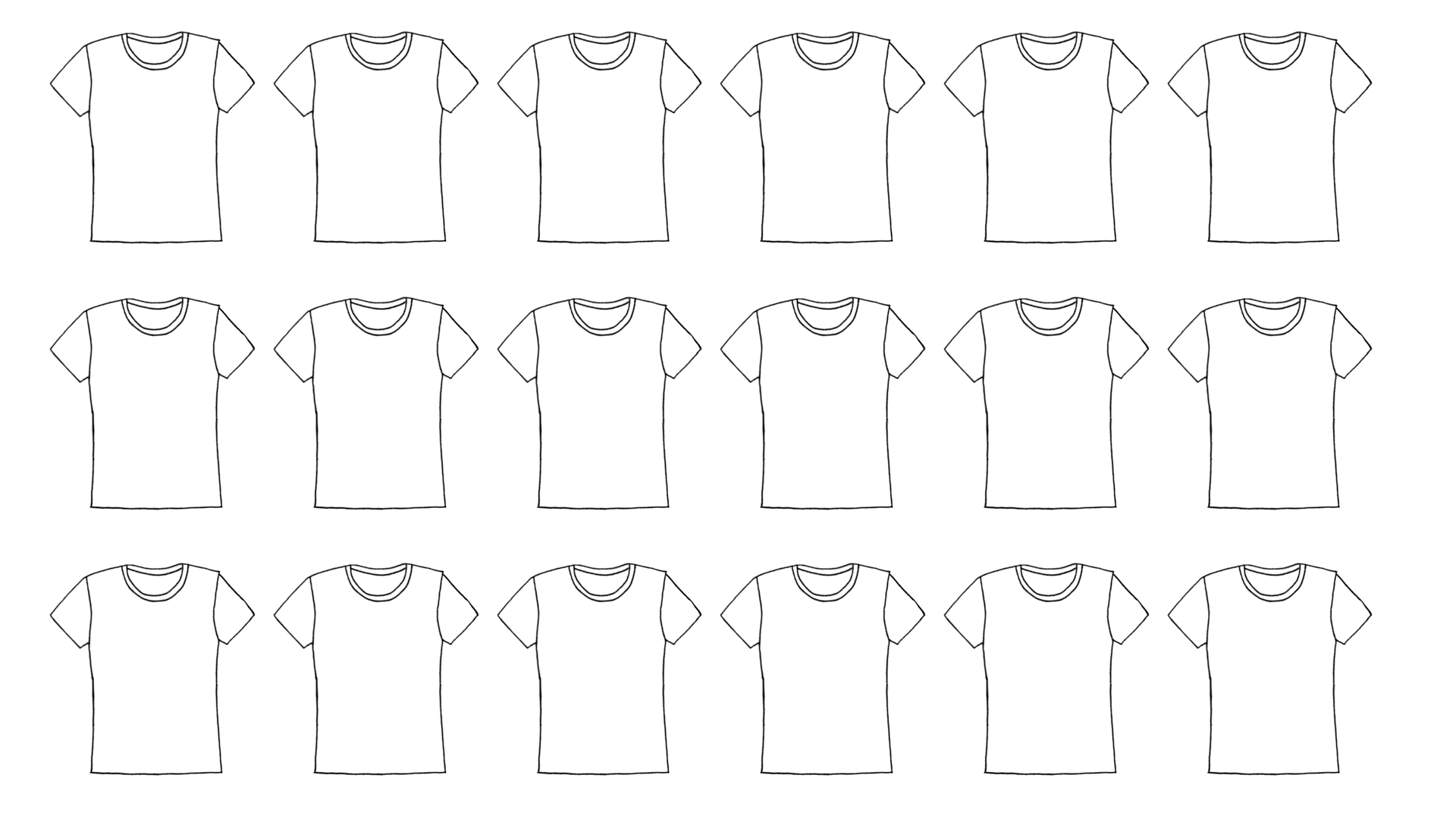 